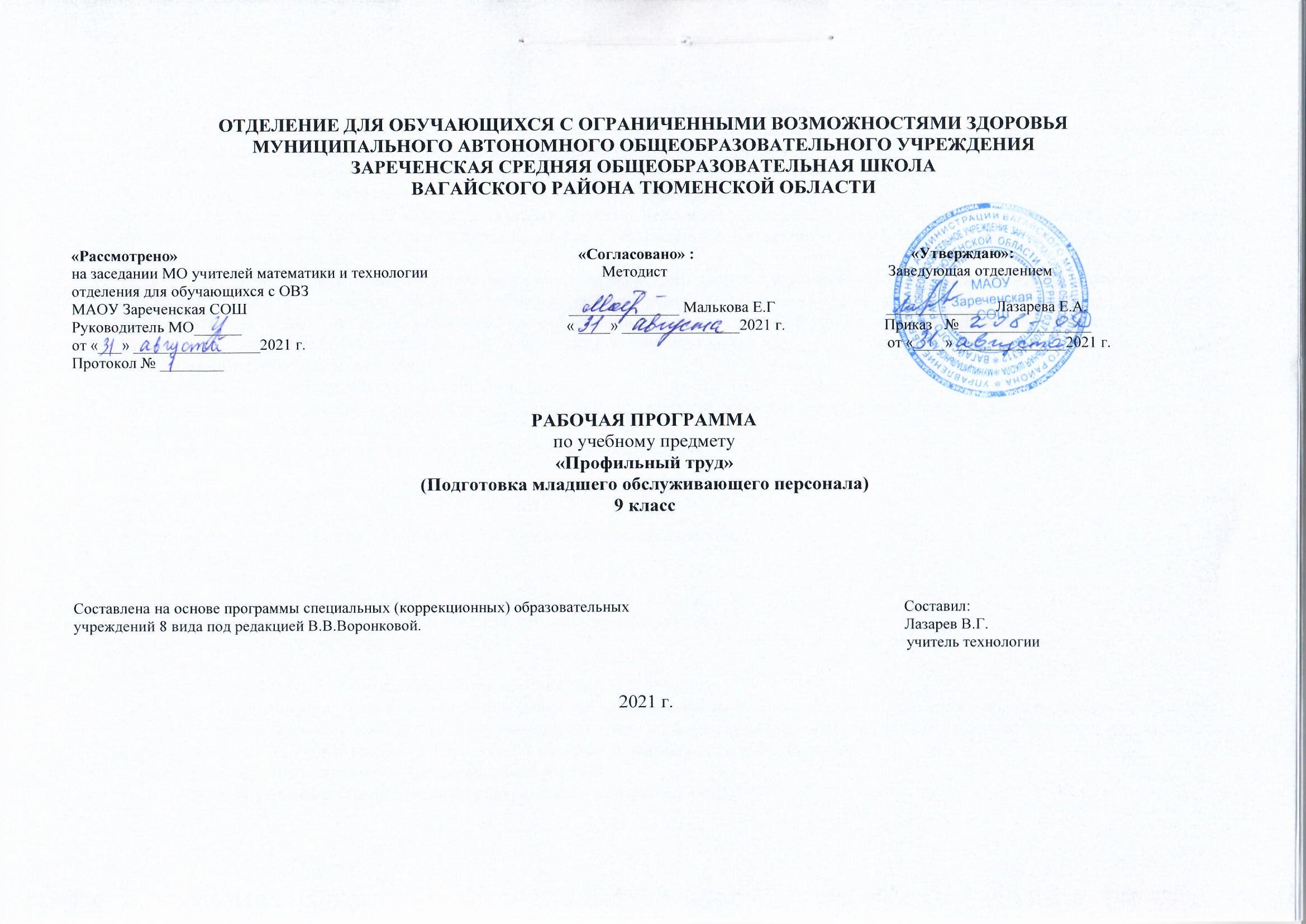 Пояснительная запискаРабочая программа по учебному предмету «Подготовка младшего обслуживающего персонала» 9 класс образования обучающихся с интеллектуальными нарушениями разработана на основании следующих нормативно – правовых документов:1.	Программы специальных (коррекционных) образовательных учреждений VIII вида 5-9 классы под редакцией В.В.Воронковой.2.	Учебный план отделения для обучающихся с ОВЗ МАОУ Зареченская СОШ.Учебный предмет «Подготовка младшего обслуживающего персонала» обладает мощным развивающим потенциалом. Благодаря предметно-практической направленности курса на уроках у обучающихся закладывается целостный процесс духовного, нравственного и интеллектуального развития.Цель: успешная подготовка ребенка с ограниченными возможностями здоровья к условиям самостоятельной жизни, в том числе и труда, коррекция личности умственно отсталого ребенка; формирование социального опыта и поведения; практическая подготовка к самостоятельной жизни и труду; формирование знаний, умений и навыков, способствующих обслуживанию себя и других.В связи с этим обучение обслуживающему труду идет по двум направлениям:- Обслуживание себя (домашний труд).- Обслуживание других, профессиональный труд.При составлении программы учтены индивидуальные психофизические особенности и возможности каждого ребенка и материально-техническое оснащение  школы.В процессе обучения по данной программе решаются следующие задачи:Обучающие:формирование доступных технических и технологических знаний;-Развитие общетрудовых умений;-обучение профессиональным приемам труда и привитие трудовых навыков.Коррекционные:-развитие моторных навыков;-развитие психомоторных способностей восприятия, мышления, памяти;-развитие умения использовать помощь учителя, работать по инструкции;-развитие    умения ориентироваться в задании.Воспитательные:-воспитание устойчивого положительного отношения к труду;- чувства ответственности, коллективизма, соблюдение дисциплины, воспитание   бережного отношения к общественной собственности.Наряду с этими задачами на занятиях по обслуживающему труду в специальной (коррекционной) общеобразовательной школе решаются и специальные задачи, направленные на коррекцию умственной деятельности обучающихся.Коррекционная работа выражается в формировании умений:-ориентироваться в задании (анализировать объект, условия работы);-предварительно планировать ход работы (устанавливать логическую последовательность этапов выполняемой работы, определять приемы работы и инструменты, нужные для их выполнения, отчитываться о проделанной работе);-контролировать свою работу (определять правильность действий и результатов, оценивать качество выполненной работы).2.Общая характеристика учебного предметаОбучение учащихся по программе «Подготовка младшего обслуживающего персонала» предусматривает сообщение учащимся специальных знаний, выработку умений и навыков, необходимых для обслуживания себя и близких, ведения домашнего хозяйства, а также подготовку учащихся к профессиям обслуживающего труда, основным содержанием которых является уборка помещений различного назначения, уборка уличных территорий, работа в сфере общественного питания и оказание других услуг населению.Программный материал составлен с учетом возрастных и психофизических особенностей развития учащихся, уровня их знаний и умений. Основной базой обучения служит специально оборудованный кабинет (имеющий учебную зону, рабочие столы, уборочный инвентарь, предметы санитарного оборудования), школьные помещения. Основными формами и методами обучения являются беседы, практические работы. При обучении по данной программе следует использовать специфические для коррекционной школы методы: опираться на наглядные примеры, включать в подготовительную деятельность предметные действия, проговаривание вслух, работать с демонстрационными технологическими картами, дидактическими играми. Особое внимание уделяется повторению учебного материала.Практическая и коррекционная направленность обучения предмету обусловливает его специфику: все получаемые учащимися знания, являются практически значимыми, способствующими формированию знаний, умений и навыков для их социальной адаптации и реабилитации.Программа строится по концентрическому принципу, особенность которого состоит в учете повторяемости пройденного учебного материала и постепенности ввода нового, что дает возможность осуществлять коррекцию умственной деятельности школьников.Обязательным при обучении обслуживающему труду является изучение и соблюдение правил безопасности работы и гигиены труда при работе на всех рабочих местах, при проведении практических работ. Особое значение придается развитию коммуникативных навыков поведения в общественных местах. Подготовка к работе уборщицей, дворником, прачкой, рабочим по кухне и др. предусматривает также необходимость формирования навыков правильного поведения с различным контингентом; этичного и культурного поведения вообще, так как при выполнении своих функциональных обязанностей работники обслуживающего труда вступают в личный контакт с незнакомыми людьми. Для этого большое значение имеют разнообразные сюжетно-ролевые игры.3.Место предмета в учебном планеУчебный предмет «Профильный труд» (подготовка младшего обслуживающего персонала) входит в обязательную часть адаптированной основной образовательной программы для обучающихся с умственной отсталостью (интеллектуальными нарушениями) и реализуется в урочной деятельности в соответствии с санитарно-эпидемиологическими правилами и нормами.На реализацию программы по «Профильному труду» (подготовка младшего обслуживающего персонала) в 9 классе на 2021 -2022 учебный год  предусмотрено 170 часов, 5 часов  в неделю.Содержание учебного предметаВводное занятие.Работа младшего медперсонала в поликлинике.Объекты работы. Физиотерапевтический кабинет.Теоретические сведения. Кабинет физиотерапии: назначение, обязанности санитарки по уборке. Ознакомление с работой стома-тологического, хирургического, глазного и других кабинетов, с особенностями работы в них санитарки. Правила безопасности при уборке кабинета физиотерапии.Практические работы. Протирка пола, подоконников, столов. Подбор чистящих и моющих средств. Чистка и мытье ванн и раковин. Чистка и обработка ковровых изделий, мягкой мебели.Гигиена лечебно-профилактического учреждения.Теоретические сведения. Понятие гигиены. Факторы внешней среды, влияющие на здоровье человека. Санитарный режим в лечебном учреждении. Загрязнение воздуха в больничном помещении и меры противодействия этому. Борьба с пылью. Общие обязанности санитарки по уборке помещения. Виды уборки помещения (текущая, генеральная, сезонная).Работа в больничной столовой в разноске пищи.Объекты работы. Столовая в больнице.Теоретические сведения. Гигиенические и эстетические требования, предъявляемые к столовой в больнице. Требования к обработке посуды. Режим мытья посуды и столовых приборов.Практические работы. Участие в разноске пиши по отделениям больницы. Подготовка раздаточной к выдаче пищи больным и столового зала к их приходу. Сбор посуды. Удаление и сбор пищевых отходов. Мытье, обезжиривание, ополаскивание и сушка столовой посуды и приборов.Практическое повторение.Вид работы. Проведение ежедневной уборки в открытых для доступа посетителей помещениях лечебно-профилактического учреждения.Вводное занятие.Ежедневная уборка помещений в больнице, открытых для доступа посетителей.Объекты работы. Стены и полы в коридорах, холлах на лестничных площадках в больнице.Теоретические сведения. Повышение требований к качеству уборки больничных помещений. Виды и назначение уборочного инвентаря, моющих средств. Рабочая одежда, хранение и уход. Правила безопасности при обращении с моющими средствами и при выполнении уборки.Практические работы. Уяснение задания и срока его выполнения. Подготовка к уборке инвентаря и моющих средств. Уборка указанных помещений. Проверка и оценка выполненной работы.Работа санитарки в приемном отделении больницы.Объекты работы. Больные люди.Теоретические сведения. Приемное отделение в больнице, назначение помещения. Требования к санитарной обработке больных. Правила и способы транспортировки больных. Прием и хранение вещей больного. Больничная кровать: виды и правила пользования. Гигиенические требования к больничному белью. Правила и порядок смены постельного и нательного белья у больного. Положение больного при различных заболеваниях.Практические работы. Уборка ванной комнаты. Подготовка гигиенической ванны. Дезинфекция губок, мочалок. Помощь больным в одевании. Транспортировка больных в отделении (перевозка, переноска, сопровождение). Подготовка кровати для приема больного. Перекладывание больного с тележки (носилок) на постель. Уборка помещений приемного отделения.Практическое повторение.Виды работы. Участие в подготовке помещений приемного отделения больницы к приему больных. Участие в санитарной обработке больных и их транспортировка в палаты.Самостоятельная работа. Обсуждение больных в приемном отделении больницы под контролем качества работы и времени, затраченного на ее выполнение.Вводное занятие.Понятие об инфекционных заболеваниях.Теоретические сведения. Роль микроорганизмов в инфекционном процессе. Источники и пути передачи инфекции. Признаки наиболее распространенных инфекционных заболеваний (повышение температуры тела и др.). Дезинфекция и дезинсекция: виды, значение, проведение, препараты, правила безопасности.Упражнение. Стерилизация* предметов по уходу за больным.Общий уход за больными.Объекты работы. Больной человек.Теоретические сведения. Личная гигиена больного: основные требования, значение. Туалет больного (обработка рук и ног, половых органов, заднего прохода и естественных складок тела). Приготовление постели. Сроки и способы смены постельного белья. Порядок выдачи постельного белья и одежды. Правила пользования дезинфицирующими растворами. Создание лечебно-охранительного режима при уборке палаты. Холодильник: устройство, правила размораживания и уборки.Практические работы. Помощь больному в утреннем туалете. Приготовление постели для больного. Смена постельного белья. Сбор и транспортировка использованного постельного белья. Уборка палаты. Обработка и стерилизация предметов по уходу за больным. Размораживание и уборка холодильника.Практическое повторение.Виды работы. Уход за больными в больничной палате.Самостоятельная работа. Уход за больными в больнице под контролем качества и производительности труда.Вводное занятие.Уход за больными в неврологическом отделении больницы.Объекты работы. Больной человек.Теоретические сведения. Особенности работы санитарки в неврологическом отделении больницы. Ознакомление с состоянием больных при наиболее распространенных нервных болезнях. Осложнения при нервных болезнях. Особенности ухода за больными с нарушением кровообращения головного мозга с парезами и параличами. Уход за больными с частичной или полной потерей речи. Правила кормления больных, которые не могут принимать пищу самостоятельно.Практические работы. Помощь медсестре в уходе за больными. Подготовка постели для различных неврологических больных. Обработка кожи больного. Кормление больного. Очистка ротовой полости влажным тампоном. Подготовка клизмы, грелки. Уборка и проветривание палаты исходя из состояния больных.Уход за больными в отделении заболеваний внутренних органов.Объекты работы. Больной человек.Теоретические сведения. Понятие о болезнях внутренних органов. Особенности работы санитарки терапевтического отделения больницы. Уход за больным с заболеваниями органов дыхания. Уход за больным с заболеваниями сердечно-сосудистой системы. Наблюдение за кожей больного. Профилактика пролежней. Особенности работы санитарки гастроэнтерологического отделения. Уход за больным при рвоте, остром гастрите, язвенной болезни. Участие санитарки в подготовке больного к рентгеноскопии желудка и кишечника.Умения. Ориентировка в выполнении заданий и планирование последовательности действий — по устным инструкциям работников больницы. Отчет о проделанной работе.Практические работы. Помощь медсестре в уходе за больными. Измерение температуры тела у больного. Приготовление грелки, пузыря со льдом, горчичников и банок. Смена нательного и постельного белья больного. Подача судна, мочеприемника больному, обработка и дезинфекция плевательниц, суден, мочеприемников, обработка и стерилизация наконечников для клизмы, газоотводных трубок.Уход за больными в хирургическом отделении больницы.Объекты работы. Больной человек.Теоретические сведения. Особенности работы санитарки в хирургическом отделении больницы. Понятие об асептике и антисептике. Понятие о предоперационном периоде. Участие санитарки в подготовке больного к операции. Понятие о послеоперационном периоде. Правила транспортировки больного. Правила подготовки палаты и постели для больного после операции. Содержание и уход за больными с ушибами, растяжением, вывихом, переломом. Особенности ухода за больным в гипсовой повязке.Практические работы. Помощь медсестре в уходе за больными. Подготовка гигиенической ванны. Оказание помощи больному в принятии ванны. Транспортировка больного. Уборка и проветривание палаты. Подготовка постели для больного с различными видами травмы. Приготовление гипсовых бинтов, лангетов, грелки, пузыря со льдом. Переворачивание и перекладывание больного. Подача больному судна, мочеприемника.Практическое повторение.Виды работы. Уборка помещений больницы, помощь медсестрам в уходе за больными.Самостоятельная работа. Уход за больными под контролем качества работы и времени, затраченного на ее выполнение.5.Личностные и предметные результаты освоения учебного предметаФормы организации учебного процесса:основной формой организации учебного процесса по трудовому обучению является урок. Все уроки носят практическую направленность. На уроках используется в основном фронтальная, групповая и индивидуальная формы организации учебной работы с учащимися. Групповая (бригадная) форма организации учебной деятельности учащихся применяется при выполнении практических работ на этапе закрепления и повторения учебного материала.При обучении по данной программе следует использовать специфические для коррекционной школы методы: опираться на наглядные примеры, включать в подготовительную деятельность предметные действия, проговаривание вслух, работать с демонстрационными технологическими картами, дидактическими играми. Особое внимание уделяется повторению учебного материала.Обязательным при обучении обслуживающему труду является изучение и соблюдение правил безопасности работы и гигиены труда при работе на всех рабочих местах, при проведении практических работ.Личностными результатами являются:-проявление познавательных интересов и активности в данной области предметной технологической деятельности; -выражение желания учиться для удовлетворения текущих и перспективных потребностей; -развитие трудолюбия и ответственности за качество своей деятельности; - овладение установками, нормами и правилами научной организации умственного и физического труда; -бережное отношение к природным и хозяйственным ресурсам; -готовность к рациональному ведению домашнего хозяйства.Предметные результаты:в соответствии с требованиями основной образовательной программе для обучающихся с умственной отсталостью результативность обучения может оцениваться только строго индивидуально с учетом особенностей психофизического развития и особых образовательных потребностей каждого обучающегося. В связи с этим, требования к результатам освоения образовательных программ представляют собой описание возможных результатов образования данной категории обучающихся.Календарно-тематическое планирование7. Материально-техническое обеспечениеОсновная литература:.Учебник. Галле А.Г., Головинская Е.Ю. «Технологии. Профильный труд. Подготовка младшего обслуживающего персонала», 9 класс, Самара, «Современные образовательные технологии» 2019 г.2. Рабочая программа. Головинская Е.Ю. «Технологии. Профильный труд. Подготовка младшего обслуживающего персонала», Рабочая тетрадь, 9 класс, Самара, «Современные образовательные технологии» 2019 г.    Технические средства:     1.  Компьютер.№Тема урока.ЧасыДата проведенияДата проведения№Тема урока.Часыпланфакт1Вводное занятие. Работа младшего обслуживающего персонала в поликлинике.12Кабинет физиотерапии: назначение, обязанности санитарки по уборке.13Ознакомление с работой стоматологического, хирургического, глазного и др. кабинетов.14Ознакомление с работой стоматологического, хирургического, глазного и др. кабинетов.15Работа младшего персонала в поликлинике. Т/Б при уборке кабинета физиотерапии.16Работа младшего персонала в поликлинике. Т/Б при уборке кабинета физиотерапии.17Понятие гигиены. Факторы внешней среды, влияющие на здоровье человека.18Понятие гигиены. Факторы внешней среды, влияющие на здоровье человека.19Понятие гигиены. Факторы внешней среды, влияющие на здоровье человека.110Санитарный режим в лечебном учреждении. Загрязнение воздуха в больнице и меры противодействия этому.111Санитарный режим в лечебном учреждении. Загрязнение воздуха в больнице и меры противодействия этому.112Общие обязанности санитарки по уборке помещения. Виды уборки помещения (текущая, генеральная).113Общие обязанности санитарки по уборке помещения. Виды уборки помещения (текущая, генеральная).114Общие обязанности санитарки по уборке помещения. Виды уборки помещения (текущая, генеральная).115Гигиенические и эстетические требования, предъявляемые к столовой в больнице.116Гигиенические и эстетические требования, предъявляемые к столовой в больнице.117Гигиенические и эстетические требования, предъявляемые к столовой в больнице.118Требования к обработке посуды. Режим мытья посуды и столовых приборов.119Требования к обработке посуды. Режим мытья посуды и столовых приборов.120Требования к обработке посуды. Режим мытья посуды и столовых приборов.121Требования к обработке посуды. Режим мытья посуды и столовых приборов.122Технологическая карта: «Протирка пола, подоконников, столов». Т/Б.123Технологическая карта: «Протирка пола, подоконников, столов». Т/Б.124Технологическая карта: «Протирка пола, подоконников, столов». Т/Б.125Технологическая карта: «Разноска пищи по отделениям больницы».126Технологическая карта: «Подготовка раздаточной к выдаче пищи больным и столового зала к их приходу.127Технологическая карта: «Подготовка раздаточной к выдаче пищи больным и столового зала к их приходу.128Технологическая карта: «Сбор посуды»129Технологическая карта: «Удаление и сбор пищевых отходов.130Технологическая карта: «Мытьё посуды».131Технологическая карта: «Обезжиривание посуды».132Технологическая карта: «Дезрастворы для мытья посуды».133Технологическая карта: «Ополаскивание посуды».134Технологическая карта: «Сушка столовой посуды и приборов.135Технологическая карта: «Проведение ежедневной уборки в открытых для доступа посетителей помещениях лечебно-профилактического учреждения».136Технологическая карта: «Проведение ежедневной уборки в открытых для доступа посетителей помещениях лечебно-профилактического учреждения».137Экскурсия в поликлинику.138Повторение пройденных тем.139Повторение пройденных тем.140Итоговый тест за 1 четверть.141Требования к уборке больничных помещений. Виды и назначение уборочного инвентаря, моющих средств.142Требования к уборке больничных помещений. Виды и назначение уборочного инвентаря, моющих средств.143Рабочая одежда, хранение и уход. Т/Б при обращении с моющими средствами и при выполнении уборки.144Рабочая одежда, хранение и уход. Т/Б при обращении с моющими средствами и при выполнении уборки.145Приёмное отделение в больнице, назначение помещения.146Приёмное отделение в больнице, назначение помещения.147Требования к санитарной обработке больных. Правила и способы транспортировки больных.148Требования к санитарной обработке больных. Правила и способы транспортировки больных.149Приём и хранение вещей больного. Больничная кровать: виды и правила пользования.150Приём и хранение вещей больного. Больничная кровать: виды и правила пользования.151Приём и хранение вещей больного. Больничная кровать: виды и правила пользования.152Правила и порядок смены постельного и нательного белья у больного. Требования к больничному белью.153Правила и порядок смены постельного и нательного белья у больного. Требования к больничному белью.154Технологическая карта: «Санитарная обработка больных».155Технологическая карта: «Санитарная обработка больных».156Технологическая карта: «Санитарная обработка больных».157Технологическая карта: «Приём и хранение вещей больного».158Технологическая карта: «Приём и хранение вещей больного».159Технологическая карта: «Приём и хранение вещей больного».160Технологическая карта: «Уборка ванной комнаты».161Технологическая карта: «Подготовка гигиенической ванны».162Технологическая карта: «Подготовка гигиенической ванны».163Технологическая карта: «Дезинфекция губок, мочалок».164Технологическая карта: «Дезинфекция губок, мочалок».165Технологическая карта: « Помощь больным в одевании».166Технологическая карта: «Транспортировка больных в отделении».167Технологическая карта: «Транспортировка больных в отделении».168Технологическая карта: « Подготовка кровати для приёма больного».169Технологическая карта: «Перекладывание больного с тележки».170Технологическая карта: «Уборка помещений приёмного отделения».171Технологическая карта: «Дезсредства для уборки помещений приёмного отделения».172Технологическая карта: «Дезсредства для уборки помещений приёмного отделения».173Техника безопасности при работе с дезрастворами.174Техника безопасности при работе с дезрастворами.175Экскурсия в приёмное отделение районной больницы.176Повторение пройденных тем за четверть.177Вопросы и ответы.178Повторение тем.179Повторение тем.180Итоговый тест за 2 четверть.181Роль микроорганизмов в инфекционном процессе. Источники и пути передачи инфекции.182Роль микроорганизмов в инфекционном процессе. Источники и пути передачи инфекции.183Роль микроорганизмов в инфекционном процессе. Источники и пути передачи инфекции.184Роль микроорганизмов в инфекционном процессе. Источники и пути передачи инфекции.185Признаки наиболее распространённых инфекционных заболеваний (повышение температуры тела)186Признаки наиболее распространённых инфекционных заболеваний (повышение температуры тела)187Признаки наиболее распространённых инфекционных заболеваний (повышение температуры тела)188Признаки наиболее распространённых инфекционных заболеваний (повышение температуры тела)189Дезинфекция и дезинсекция: виды, значение, проведение, препараты, правила безопасности.190Дезинфекция и дезинсекция: виды, значение, проведение, препараты, правила безопасности.191Дезинфекция и дезинсекция: виды, значение, проведение, препараты, правила безопасности.192Личная гигиена больного: основные требования, значение.193Личная гигиена больного: основные требования, значение.194Личная гигиена больного: основные требования, значение.195Туалет больного (обработка рук, ног и естественных складок тела).196Туалет больного (обработка рук, ног и естественных складок тела).197Приготовление постели. Сроки и способы смены постельного белья.198Приготовление постели. Сроки и способы смены постельного белья.199Порядок выдачи постельного белья и одежды. Положение больного при различных заболеваниях.1100Порядок выдачи постельного белья и одежды. Положение больного при различных заболеваниях.1101Правила пользования дезрастворами. Создание лечебно-охранительного режима при уборке палаты.1102Правила пользования дезрастворами. Создание лечебно-охранительного режима при уборке палаты.1103Правила пользования дезрастворами. Создание лечебно-охранительного режима при уборке палаты.1104Холодильник: устройство, правила размораживания и уборки.1105Холодильник: устройство, правила размораживания и уборки.1106Практическая работа: размораживание и уборка холодильника.1107Практическая работа: размораживание и уборка холодильника.1108Технологическая карта: «Уборка палаты»1109Технологическая карта: «Уборка палаты»1110Технологическая карта: «Уборка палаты»1111Технологическая карта: «Уход за больным в больничной палате»1112Технологическая карта: «Уход за больным в больничной палате»1113Технологическая карта: «Уход за больным в больничной палате»1114Технологическая карта: «Уход за больным в больничной палате»1115Технологическая карта: «Уход за больным в больничной палате»1116Обработка и стерилизация предметов  по уходу за больным.1117Обработка и стерилизация предметов  по уходу за больным.1118Обработка и стерилизация предметов  по уходу за больным.1119Уход за больным в больнице под контролем качества и производительности труда.1120Уход за больным в больнице под контролем качества и производительности труда.1121Уход за больным в больнице под контролем качества и производительности труда.1122Уход за больным в больнице под контролем качества и производительности труда.1123Уход за больным в больнице под контролем качества и производительности труда.1124Повторение пройденных тем.1125Повторение пройденных тем.1126Повторение пройденных тем.1127Повторение пройденных тем.1128Повторение пройденных тем.1129Просмотр видеофильмов «Забота о больном человеке».1130Итоговый тест за 3 четверть.1131Вводное занятие. Уход за больным в неврологическом отделении больницы.1132Вводное занятие. Уход за больным в неврологическом отделении больницы.1133Объекты работы. Больной человек.1134Объекты работы. Больной человек.1135Особенности работы санитарки в неврологическом отделении больницы.1136Ознакомление с состоянием больных при наиболее распространенных нервных болезнях.1137Ознакомление с состоянием больных при наиболее распространенных нервных болезнях.1138Ознакомление с состоянием больных при наиболее распространенных нервных болезнях.1139Особенности ухода за больными с нарушением кровообращения головного мозга с парезами и параличами.1140Особенности ухода за больными с нарушением кровообращения головного мозга с парезами и параличами.1141Особенности ухода за больными с нарушением кровообращения головного мозга с парезами и параличами.1142Уход за больным с частичной или полной потерей речи.1143Правила кормления больных, которые не могут принимать пищу самостоятельно.1144Правила кормления больных, которые не могут принимать пищу самостоятельно.1145Правила кормления больных, которые не могут принимать пищу самостоятельно.1146Технологическая карта: «Подготовка постели для различных неврологических больных».1147Технологическая карта: «Подготовка постели для различных неврологических больных».1148Технологическая карта: «Обработка больного».1149Технологическая карта: «Обработка больного».1150Технологическая карта: «Обработка кожи больного».1151Технологическая карта: «Кормление больного».1152Технологическая карта: «Очистка ротовой полости влажной салфеткой».1153Уборка и проветривание палаты исходя из состояния больных.1154Уборка и проветривание палаты исходя из состояния больных.1155Понятие о болезнях внутренних органов. Уход за больным с заболеваниями органов дыхания.1156Понятие о болезнях внутренних органов. Уход за больным с заболеваниями органов дыхания.1157Уход за больным с заболеваниями сердечно -сосудистой  системы. Профилактика пролежней.1158Уход за больным с заболеваниями сердечно -сосудистой  системы. Профилактика пролежней.1159Уход за больным при рвоте, остром гастрите, язвенной болезни.1160Уход за больным при рвоте, остром гастрите, язвенной болезни.1161Асептик и антисептик. Предоперационный и послеоперационный период. Уход.1162Асептик и антисептик. Предоперационный и послеоперационный период. Уход.1163Содержание и уход за больными с ушибами, растяжением, вывихом, переломом.1164Содержание и уход за больными с ушибами, растяжением, вывихом, переломом.1165Технологическая карта: «Подготовка гигиенической ванны».1166Помощь медсестре. Приготовление гипсовых бинтов, лангетов, грелки, пузыря со льдом.1167Переворачивание  и перекладывание больного.1168Подача больному судна, мочеприёмника.1169Экскурсия в отделения стационара.1170Итоговый тест за учебный год.1